淄博高新区GX07-13地块（军屯片区）控制性详细规划GX07-13-01、GX07-13-02街坊规划调整一、调整范围淄博高新区GX07-13地块（军屯片区）控制性详细规划GX07-13-01、GX07-13-02街坊调整范围为：鲁泰大道以南，鲁山大道以东，规划二路以北，规划三路以西，用地面积118.35公顷。二、调整内容1、用地情况（1）由于加油站搬迁，原GX07-13-01-02地块（B4，0.32公顷）合并到GX07-13-01-01地块（R2），地块面积由原来26.03公顷调整到26.36公顷。（2）为了打造淄博市文化旅游高地、促进城市发展，原GX07-13-01-06地块二类居住用地（R2）、GX07-13-01-07地块商业用地（B2）、GX07-13-01-08地块娱乐康体用地（B3），调整为公园绿地（G1）和娱乐康体用地（B3），用地面积由原来的17.68公顷调整为19.86公顷。（3）由于局部路网的调整，原GX07-13-02-14地块娱乐康体用地（B3）用地面积由原来的13.78公顷调整为10.98公顷。（4）根据《城市居住区规划设计标准》（GB50180-2018）与淄博市自然资源局[2019]第22号会议纪要，将原GX07-13-02-15地块划分为用地面积不超过8公顷的街坊，并明确幼儿园用地位置及规模。其中幼儿园用地为GX07-13-02-15D地块（R2），用地面积为0.86公顷。2、技术指标（1）由于原GX07-13-01-01地块（R2）用地大部分已经出让，所以GX07-13-01-02地块（B4）并入后，本地块的指标不变。（2）由原GX07-13-01-02地块二类居住用地（R2）、GX07-13-01-07地块商业用地（B2）、GX07-13-01-08地块娱乐康体用地（B3）调整为公园绿地（G1）和娱乐康体用地（B3）。其中公园绿地（G1），绿地率不小于80％，其他控制指标严格控制；娱乐康体用地（B3）与原GX07-13-01-08地块指标一致。（3）原GX07-13-02-06地块容积率由1.8调整为2.0，建筑密度由25%调整为20%，绿地率35%不变，建筑限高由80米调整为54米。（4）根据《城市居住区规划设计标准》（GB50180-2018）与淄博市自然资源局[2019]第22号会议纪要，将原GX07-13-02-15地块划分为用地面积不超过8公顷的街坊。通过计算原地块的综合容积率由1.8调整为2.0，建筑密度由25%调整为20%，绿地率不变，建筑限高由80米调整为54米。指标对比表：1、调整前2、调整后三、公示地点1、淄博市自然资源局网站（http://gtj.zibo.gov.cn/）2、淄博高新区GX07-13地块（军屯片区）控制性详细规划GX07-13-01、GX07-13-02街坊规划调整现场公示四、公示时间2019年9月26日-2019年10月25日（30日历天）五、反馈方式电话：0533-3582108；邮箱：ghecjsk@zb.shandong.cn附件：淄博高新区GX07-13地块（军屯片区）控制性详细规划GX07-13-01、GX07-13-02街坊规划调整前后对比图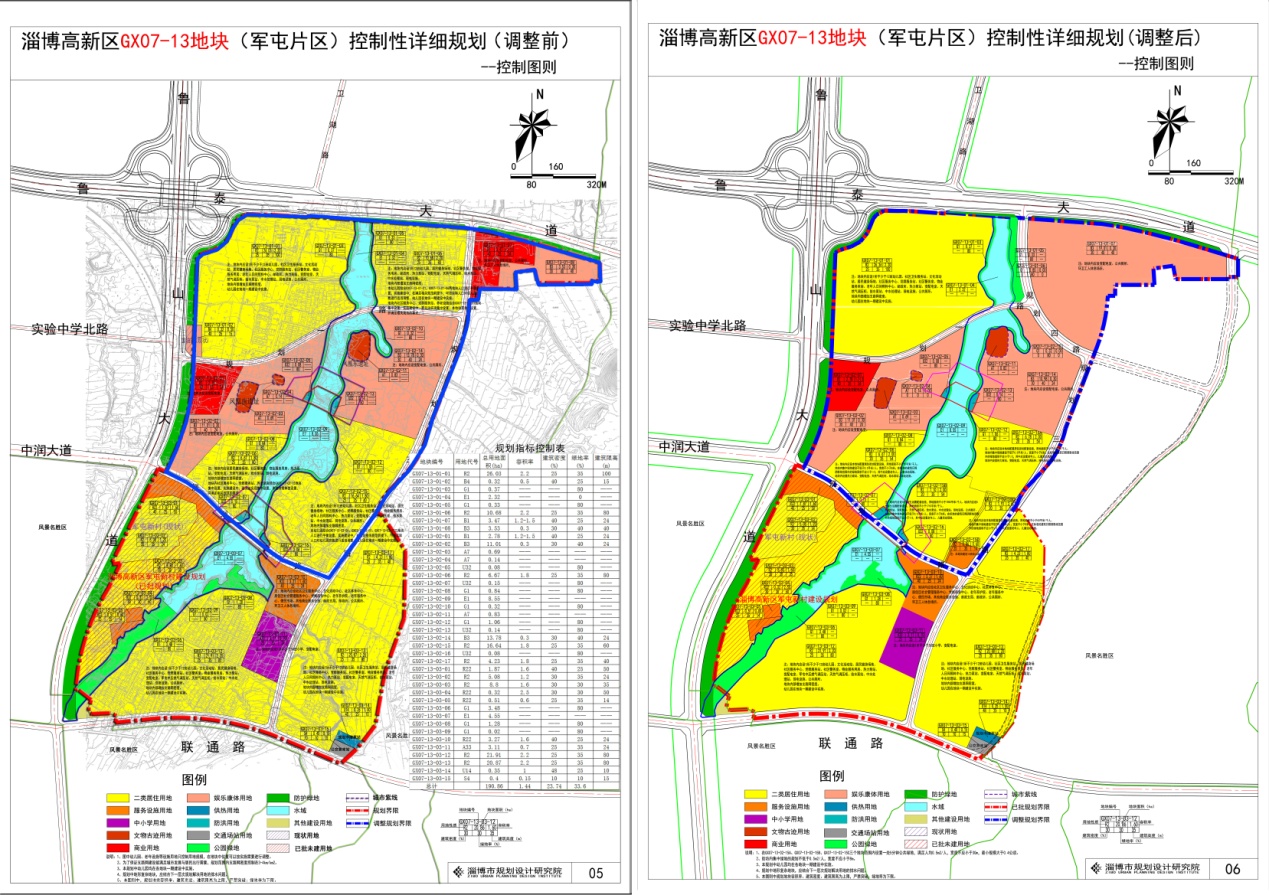 地块编号用地性质用地面积（公顷）容积率建筑密度绿地率建筑面积（万㎡）限高人口GX07-13-01-01R226.032.2253557.2710012772GX07-13-01-02B40.320.540400.1615——GX07-13-01-06R210.682.2253523.5805241GX07-13-01-07B13.471.2-1.540254.16-5.2124——GX07-13-01-08B33.530.330401.0640——GX07-13-02-06R26.671.8253512.01802678GX07-13-02-14B313.780.330404.1324——GX07-13-02-15R216.641.8253529.95606683地块编号用地性质用地面积（公顷）容积率建筑密度绿地率建筑面积（万㎡）限高人口GX07-13-01-01R226.362.2253557.9910012931GX07-13-01-06G10.85————80——————GX07-13-01-07B319.010.330405.740——GX07-13-02-06R26.672.0203513.34542975GX07-13-02-14B310.980.330403.2924——GX07-13-02-15AR26.782.0203513.56543025GX07-13-02-15BR27.102.0203514.2543168GX07-13-02-15CR21.912.620354.966541108GX07-13-02-15DR20.860.625350.5214——